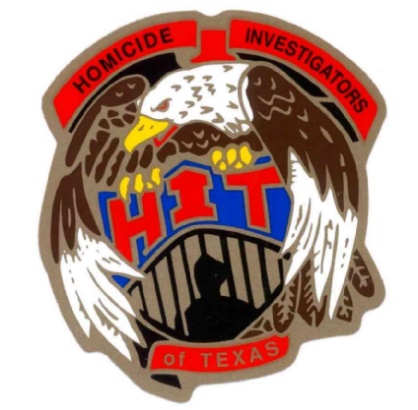 2020 HOMICIDE INVESTIGATORS OF TEXAS CONFERENCE34th ANNUAL TRAINING ITINERARY ***TENTATIVE ITINERARY AND SUBJECT TO CHANGE***Monday, March 23rd  8:00 A.M - 12 noon       		Registration12:30 P.M. – 1:00 P.M.            	Opening ceremony1:00 P.M. – 5:00 P.M.        	K-9 - Vi Schaffer 	Texas Equisearch – Tim Miller, FounderTuesday, March 24th08:00 A.M. - 10:00 A.M.    	ADL Hate Crimes 10:00 A.M. - 12:00P.M.		Animal Crimes – The Precursor to Murder12:00 P.M. – 1:00 P.M. 		Lunch (on your own)		1:00 P.M. - 4:00 P.M.    		Serial Killers – They are Killing to Tell Us Brian Harris, Harris County Constable’s OfficeWednesday, March 25th8:00 A.M. – 9:30 A.M.		Feyntanol – Making the Case for Murder9:30 A.M. – 10:00 A.M.	Predictable and Un-Predictable Threats – Medical Center Murder 10:30 A.M. – 12:00 P.M.	Johnathan Foster Kidnapping and Murder - The Battles Within a Homicide 	Investigation and the Prosecution		Mike Miller, Houston PD Homicide		Connie Spence, Former Harris County Prosecutor and Former Judge 				Brian Harris, Chief Deputy, Harris County Constable’s Office Pct 512:00P.M. – 1:00 P.M.      	 LUNCH (provided by HIT)1:00 P.M. – 4:00 P.M.		Child Abductions and Child Murders4:00 P.M. -5:00 P.M. 		Case Exchange / Business MeetingThursday, March 26th 8:00 A.M. - 12:00 P.M.     	Beyond the Tape				Connie Spence, Former Harris County Prosecutor and Former Judge12:00 P.M.	                     	ADJOURN – Have a safe trip Home